MINISTERUL SĂNĂTĂȚII			MINISTERUL EDUCAȚIEI ORDINprivind aprobarea  Metodologiei pentru desfăşurarea concursului de admitere în rezidenţiat  pe loc și pe post în medicină, medicină dentară și farmacie sesiunea 19 noiembrie 2023văzând Referatul de aprobare nr………………………….. al  Direcției Politici de Resurse Umane în Sănătate din cadrul Ministerului Sănătăţii, având în vedere prevederile art.3 alin.(1) din Ordonanţa Guvernului nr.18/2009 privind organizarea şi finanţarea rezidenţiatului, aprobată prin  Legea nr.103/2012, cu modificările și completările ulterioare   	      în temeiul art. 7 alin. (4) din Hotărârea Guvernului nr. 144/2010 privind organizarea şi funcţionarea Ministerului Sănătăţii, cu modificările şi completările ulterioare, şi al art.13 alin. (3) din Hotărârea Guvernului nr. 369/2021 privind organizarea şi funcţionarea Ministerului Educaţiei, cu modificările şi completările ulterioareministrul sănătăţii şi ministrul educaţiei emit următorul     	Art. 1. - Se aprobă Metodologia pentru desfăşurarea concursului de admitere în rezidenţiat  pe loc și pe post în medicină, medicină dentară și farmacie sesiunea 19 noiembrie 2023, prevăzută în Anexă care face parte integrantă din prezentul ordin.   	Art. 2. – Direcțiile de specialitate din Ministerul Sănătății, precum și Universitatea de Medicină și Farmacie „Carol Davila” din București, Universitatea de Medicină și Farmacie „Iuliu Hațieganu” din Cluj-Napoca, Universitatea de Medicină și Farmacie din Craiova, Universitatea de Medicină și Farmacie „Grigore T. Popa” din Iași, Universitatea de Medicină, Farmacie, Științe și Tehnologie „George Emil Palade” din Târgu Mureș și Universitatea de Medicină și Farmacie „Victor Babeș” din Timișoara vor duce la îndeplinire prevederile prezentului ordin.    	Art. 3. - Prezentul ordin se publică în Monitorul Oficial al României, Partea I.        MINISTRUL SĂNĂTĂȚII,		               MINISTRUL EDUCAȚIEI,            PROF.UNIV.DR.ALEXANDRU RAFILA 	                         LIGIA DECANr.REG1/19463/27 sept.2023								APROB,                  MINISTRUL SĂNĂTĂŢIIPROF.UNIV.DR.ALEXANDRU RAFILAREFERAT DE APROBARELa data de 19 noiembrie 2023  Ministerul Sănătăţii  organizează concursul de adminere în rezidenţiat pe post şi pe loc  în medicină, medicină dentară şi farmacie.În  conformitate cu prevederile art.3, alin (1) din Ordonanţa Guvernului nr. 18/2009 privind organizarea şi finanţarea rezidenţiatului, aprobată prin Legea nr. 103/2012, cu modificările şi completările ulterioare,  Metodologia pentru desfășurarea concursului de rezidențiat se aprobă prin Ordin comun al ministrului sănătății și al ministrului educației. Metodologia  este similară cu cea din anul 2022. În ziua de 7 sept.2023 și în ziua de 18 sept.2023 au fost organizate videoconferințe cu rectorii universităților de medicină și farmacie București, Cluj-Napoca, Craiova, Iași, Tg. Mureș și Timișoara. Această întâlnire a avut ca scop stabilirea unor probleme organizatorice, precum și finalizarea proiectului Metodologiei de concurs.În urma acestor întâlniri s-a stabilit ca alegerea unui loc sau post să fie  condiţionată de obţinerea unui punctaj minim de promovare de 65% din punctajul maxim realizat la nivel naţional pentru cele 200 de întrebări pentru fiecare domeniu.  În acest sens cele 6 universități de medicină și farmacie și-u exprimat acordul scris.În anul 2022, precum și în anii precedenți, acest procent a fost de 60%. Majorarea propusă are ca scop ridicarea nivelului de selecție a candidaților, mai ales în contextul în care cifrele de școlarizare pentru domeniul medicină dentară și respectiv domeniul farmacie, vor fi în corelație cu capacitatea de pregătire disponibilă comunicată de instituţiile de învăţământ superior cu profil medical acreditate,  precum și  Hotărârea Guvernului nr.403/4 mai 2023, publicată în Monitorul Oficial al României, Partea I la data de 5 mai 2023,   prin care pentru anul universitar 2023-2024 cifra de școlarizare prin rezidențiat a fost stabilită la 5.400 locuri și posturi.  Situația absolvenților promoție 2023 se prezintă astfel:medicină = 3.6740medicină dentară=1.183farmacie=893Având în vedere cele de mai sus, am întocmit proiectul de Ordin privind aprobarea  Metodologiei pentru desfăşurarea concursului de admintere în  rezidenţiat  pe loc și pe post în medicină, medicină dentară și farmacie sesiunea 19 noiembrie 2023, pe care vi-l supunem aprobării.	În  cazul în care sunteţi de acord, prezentul  Ordin urmează a fi postat pe site-ul Ministerului Sănătății pentru transparență decizională, urmând ca ulterior să fie publicat în Monitorul Oficial al României, Partea I până cel târziu la data de 9 octombrie 2023, ținând cont de faptul că potrivit Proiectului prima zi de înscriere a candidaților este 11 octombrie 2023.DIRECTOR Dr.Mirela-Violeta Sburlea-TârnoveanuȘEF SERVICIU 							CONSILIERGabriela Angheloiu						Marilena ChivuFIŞĂ DE AVIZARE INTERNĂ               ORDINprivind aprobarea  Metodologiei pentru desfăşurarea concursului de admitere în rezidenţiat  pe loc și pe post în medicină, medicină dentară și farmacie sesiunea 19 noiembrie 2023Persoane responsabilă de elaborarea proiectului: M.Chivu,  e-mail marilena.chivu@ms.ro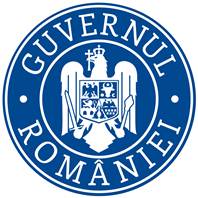 ROMÂNIAMINISTERUL SĂNĂTĂȚIIDIRECȚIA POLITICI DE RESURSE UMANE ÎN SĂNĂTATEServiciul de perfecționare în sănătate și recunoaștereprofesională în domeniul sanitarStrada Cristian Popișteanu, nr.1-3, sector 1, București, ROMÂNIA, cod poștal: 010024, e-mail: dprus@ms.ro Strada Cristian Popișteanu, nr.1-3, sector 1, București, ROMÂNIA, cod poștal: 010024, e-mail: dprus@ms.ro STRUCTURA INIŢIATOAREDATA SOLICITĂRII AVIZULUIDATA OBŢINERII AVIZULUISEMNĂTURA ŞEFULUI STRUCTURII AVIZATORDirecția Politici de Resurse Umane în SănătateDIRECTOR Dr.Mirela-Violeta Sburlea-TârnoveanuȘEF SERVICIUGabriela AngheloiuSTRUCTURA AVIZATOARESTRUCTURA AVIZATOARESTRUCTURA AVIZATOARESTRUCTURA AVIZATOAREDirecţia Generală JuridicăServiciul Avizare Acte NormativeȘEF SERVICIUDana Constanța EftimieDIRECTOR GENERALIonuţ Sebastian Iavor